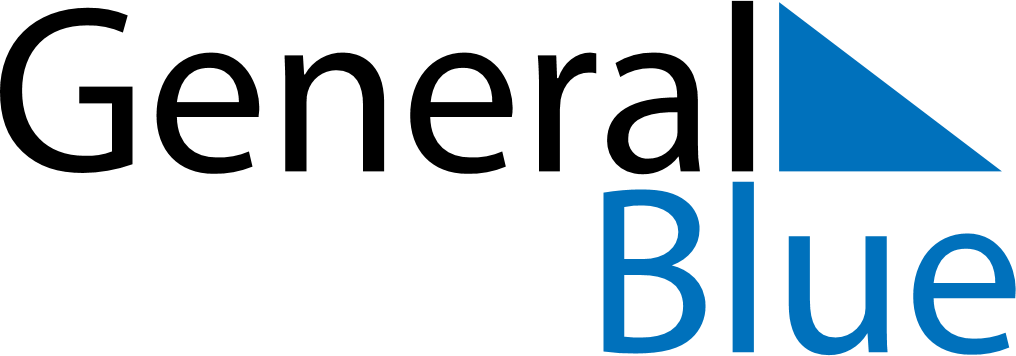 August 2027August 2027August 2027August 2027August 2027August 2027EthiopiaEthiopiaEthiopiaEthiopiaEthiopiaEthiopiaMondayTuesdayWednesdayThursdayFridaySaturdaySunday123456789101112131415Birthday of Muhammad (Mawlid)16171819202122232425262728293031NOTES